Programas y Proyectos de InversiónIndicadores de Resultados 2022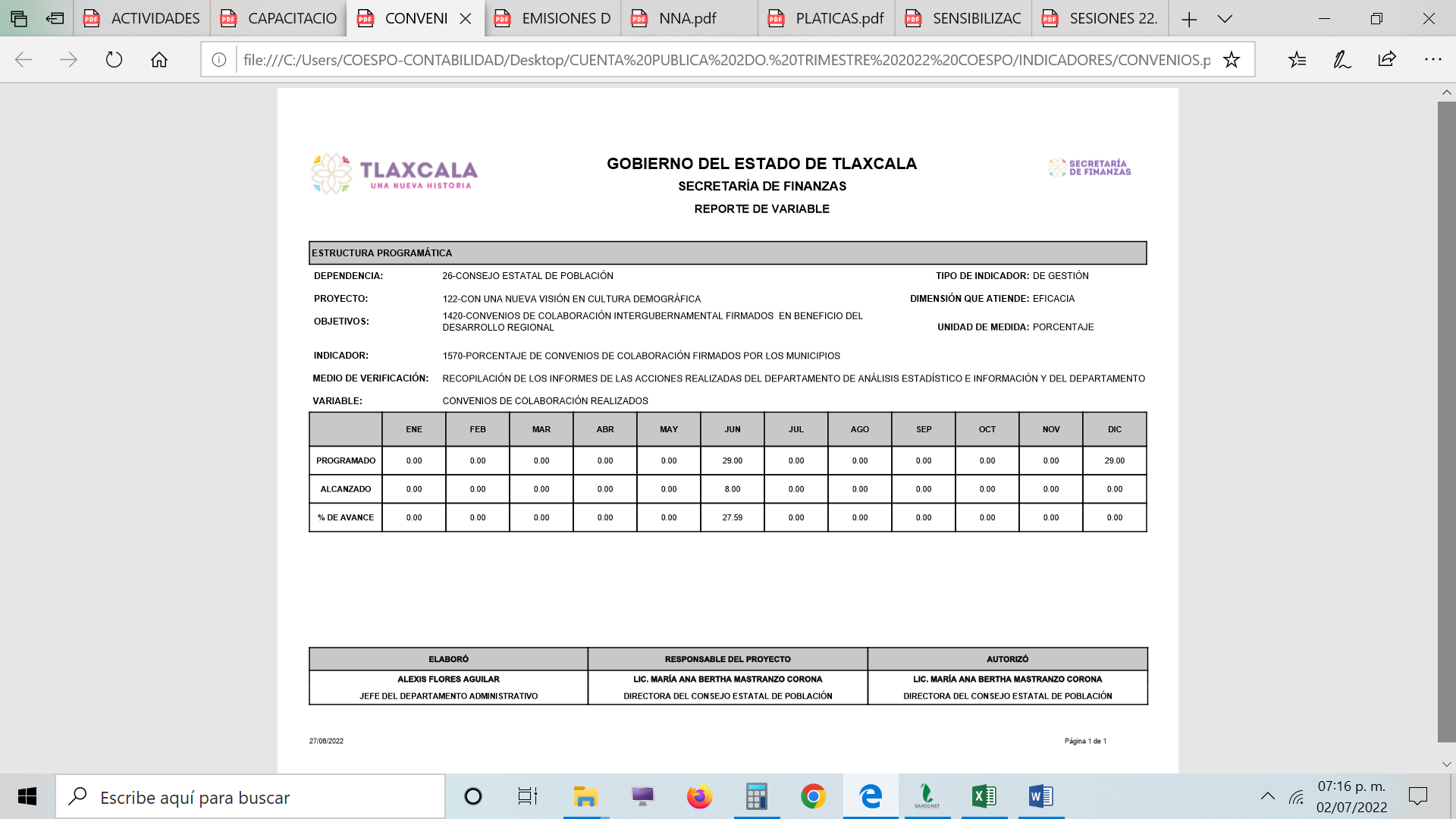 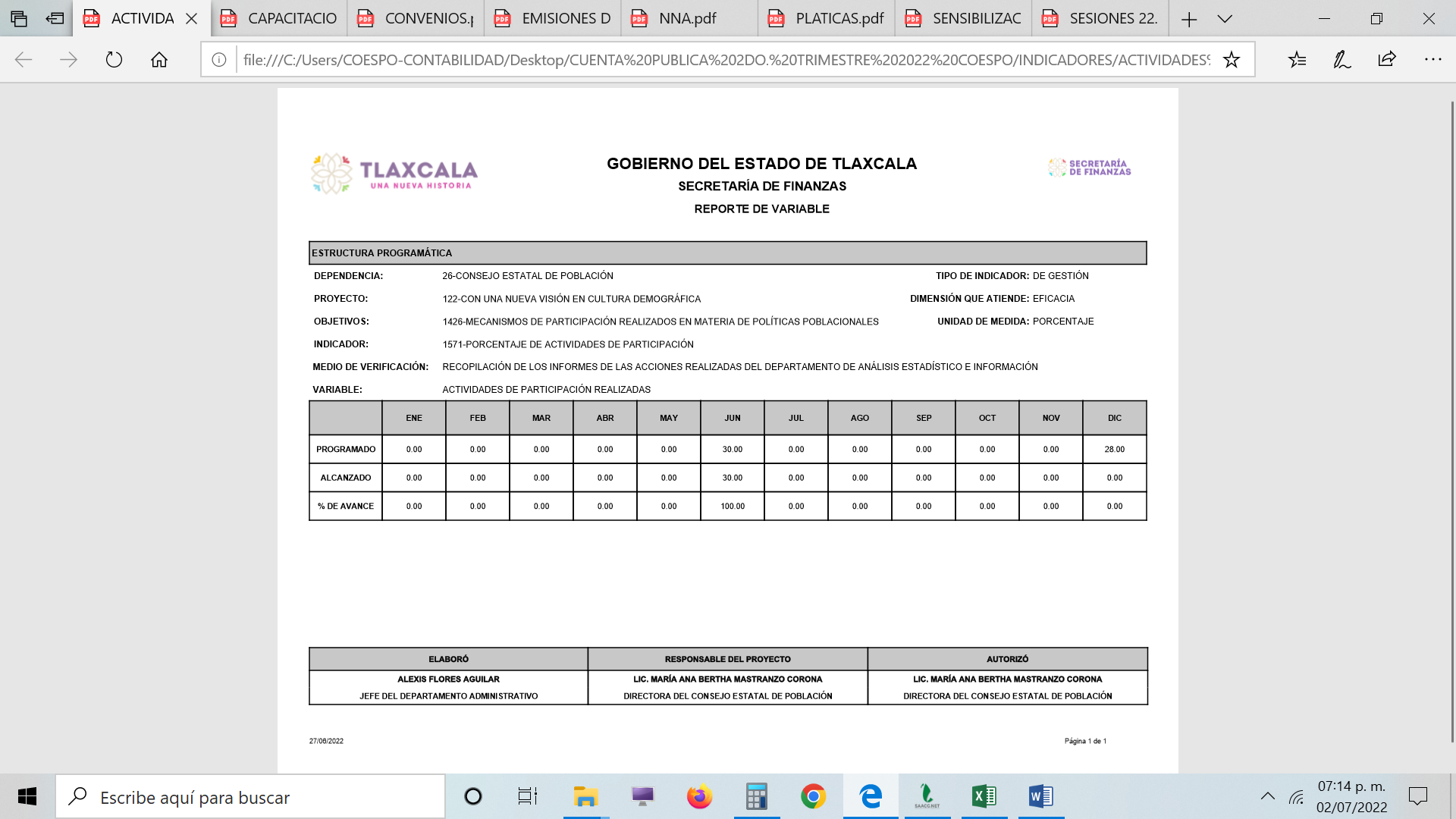 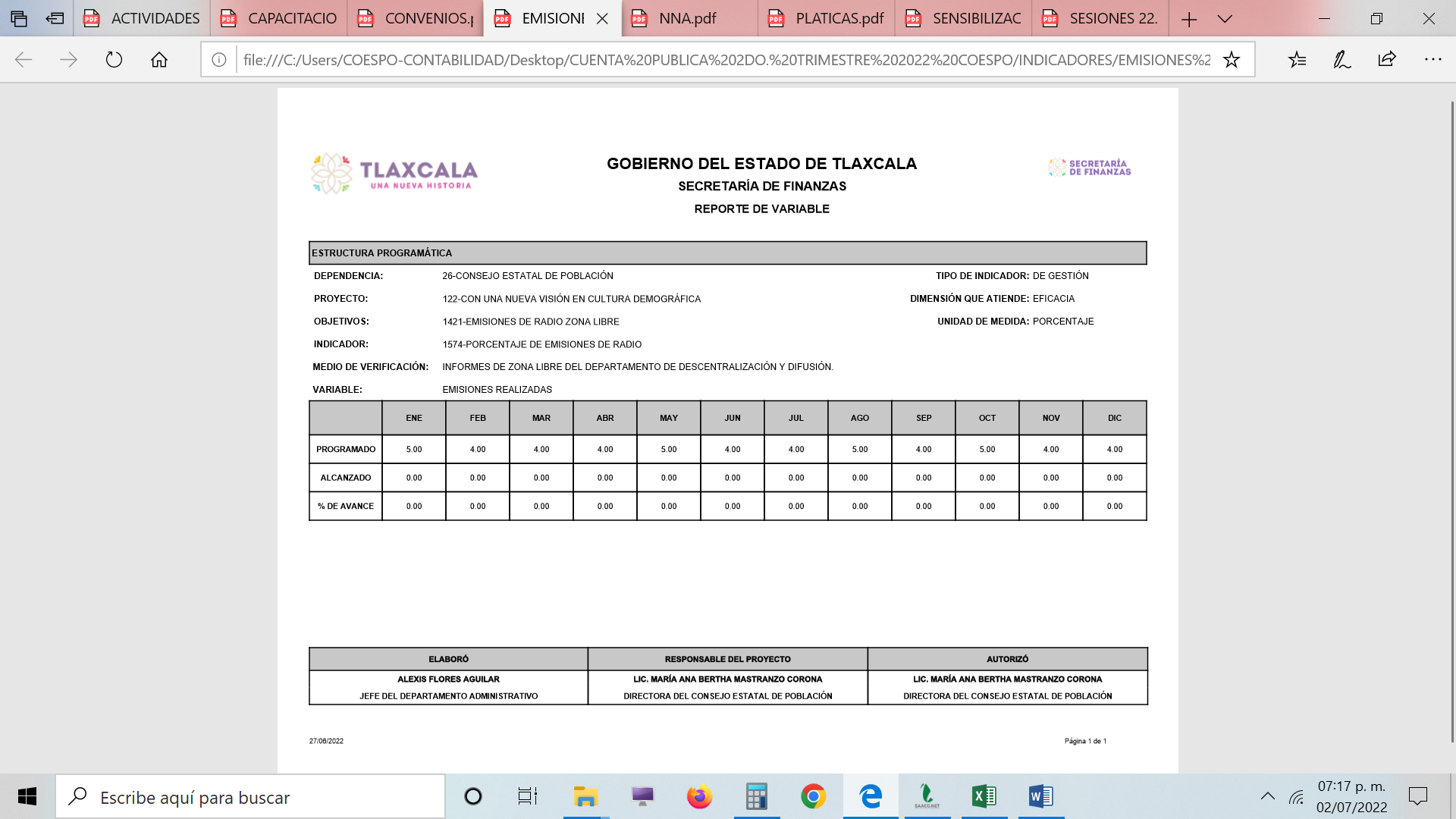 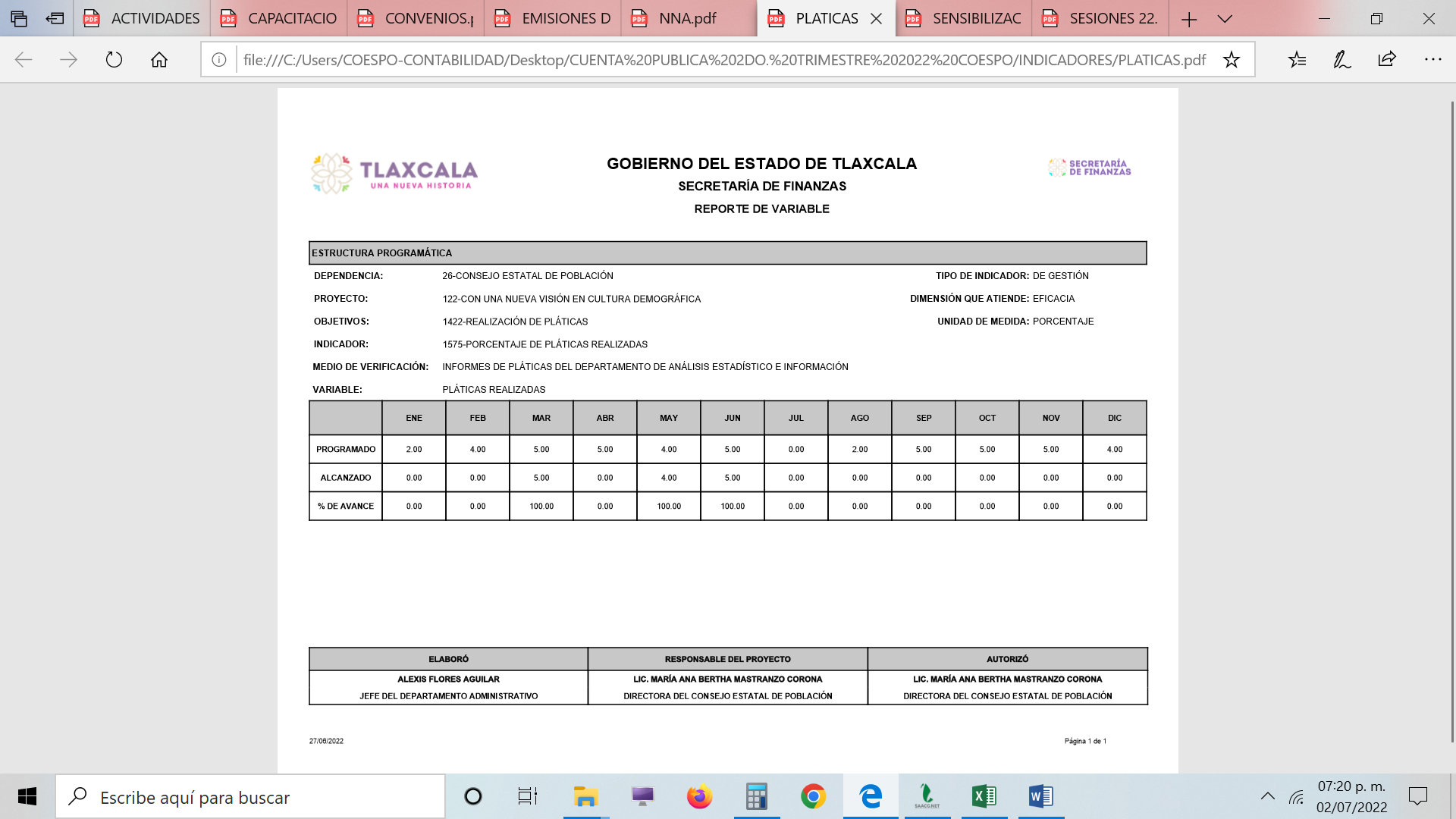 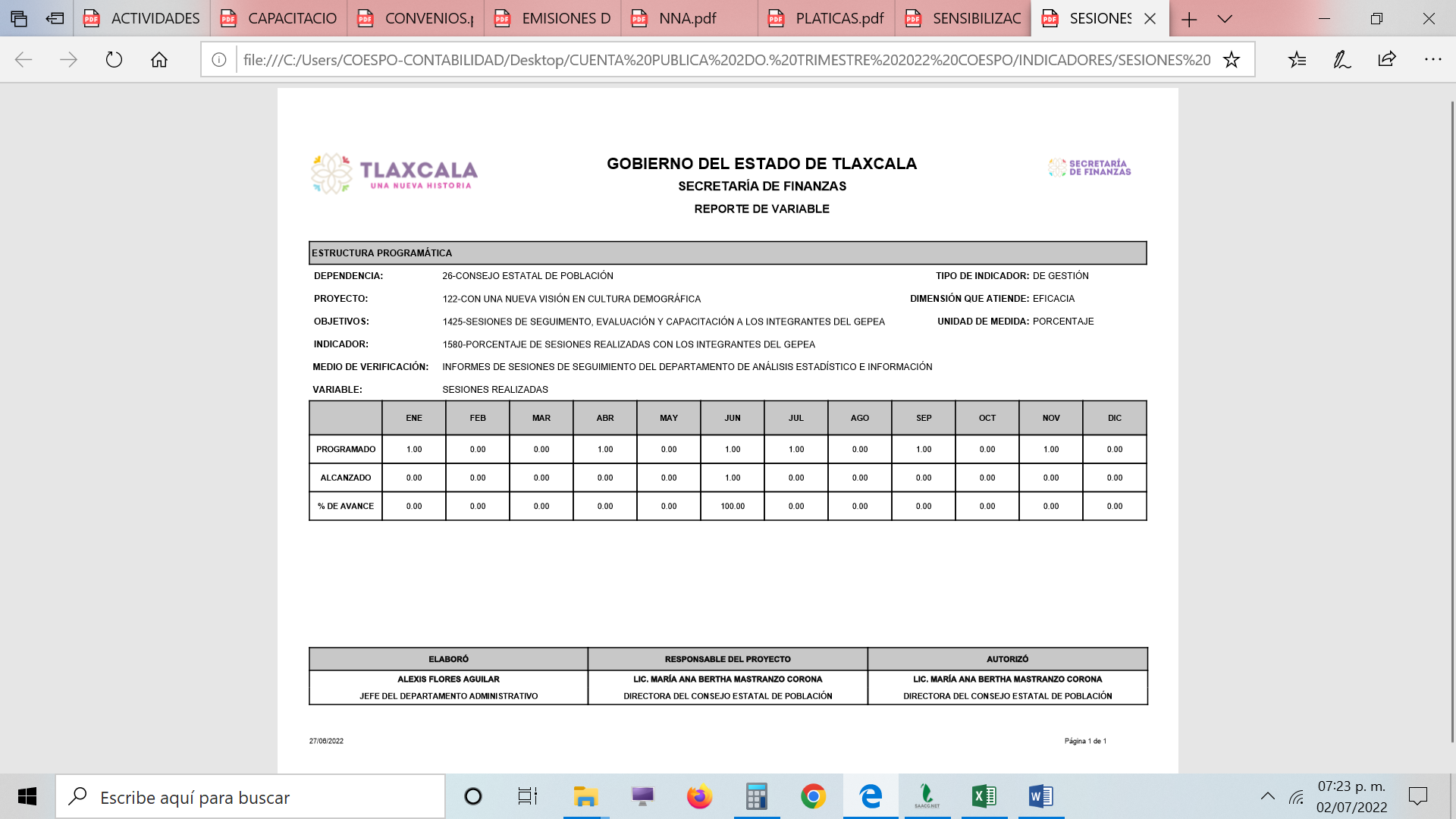 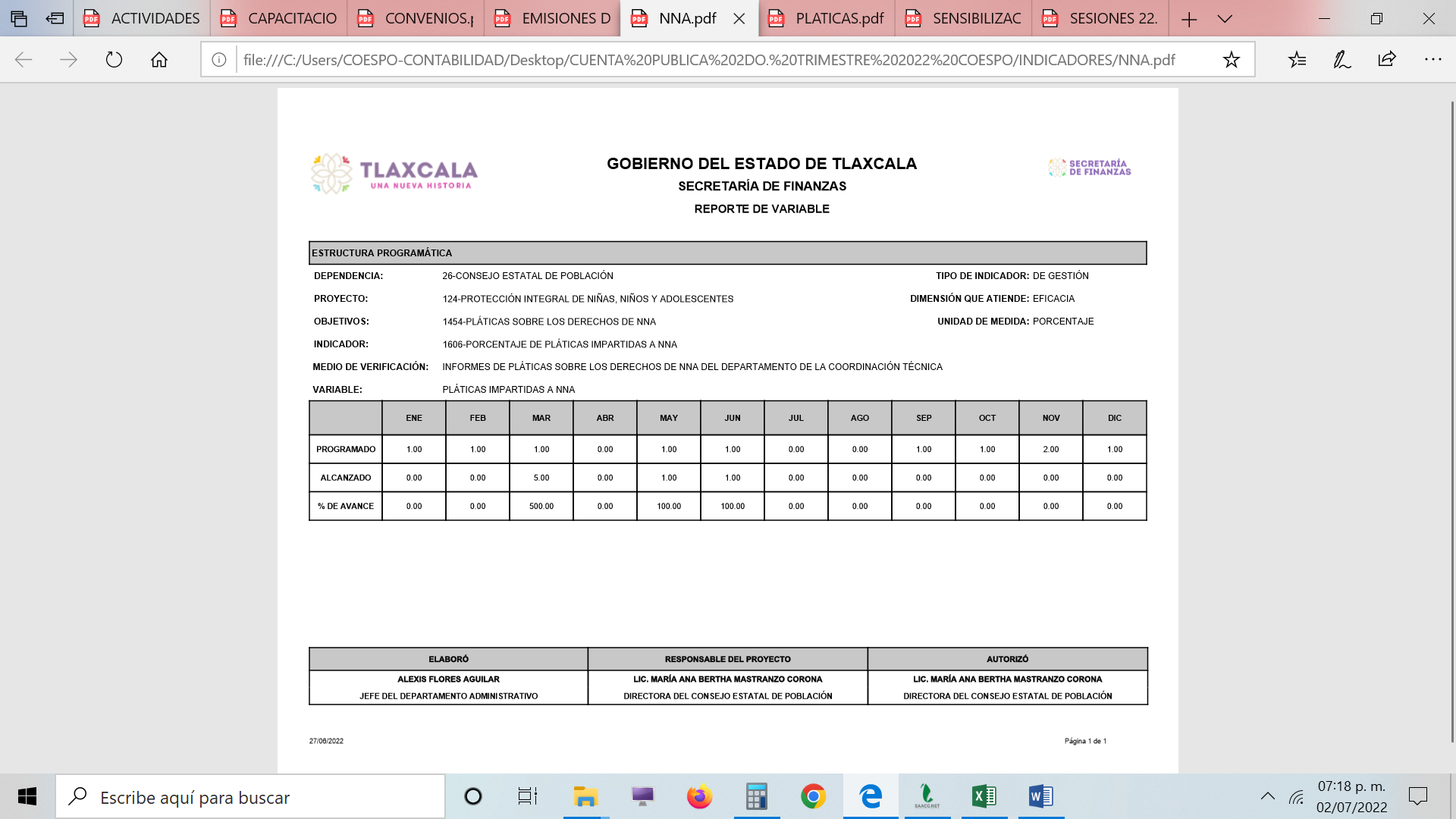 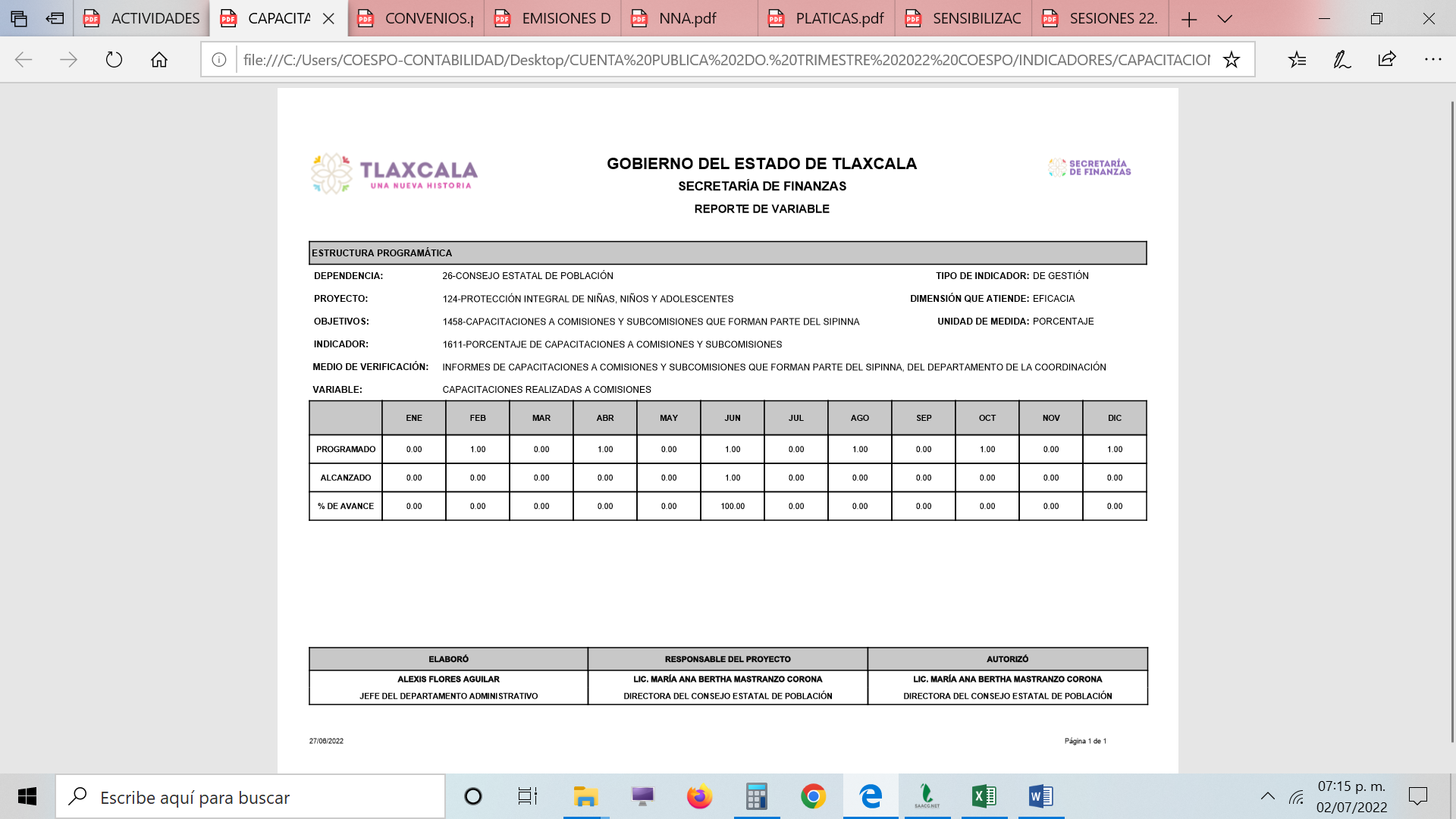 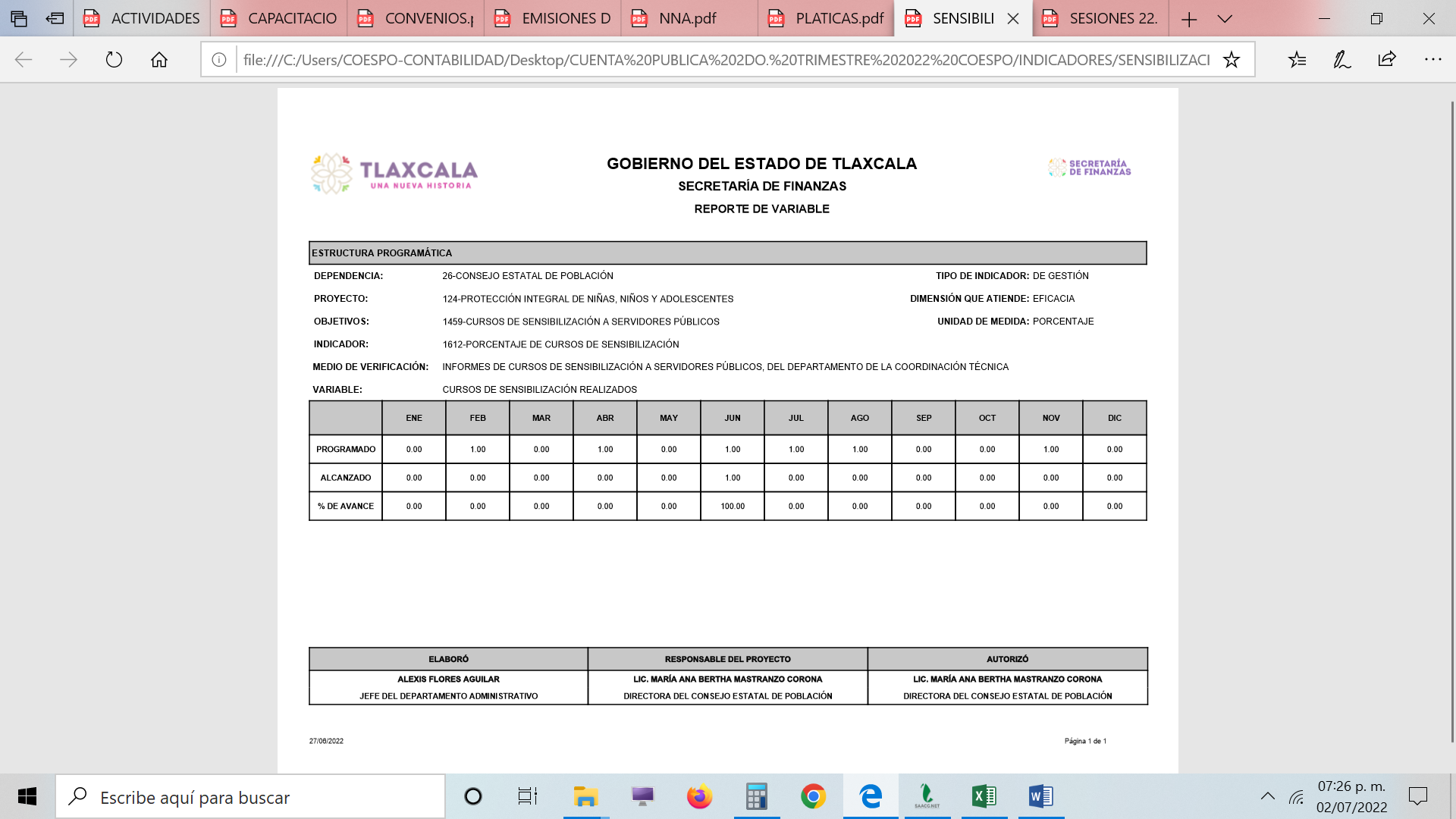 LIC. ALEXIS FLORES AGUILARJEFE DEL DEPARTAMENTO ADMINISTRATIVOLIC. MARÍA ANA BERTHA MASTRANZO CORONADIRECTORAProgramas y Proyectos de InversiónDel 1 de enero al 30 de junio de 2022Programas y Proyectos de InversiónDel 1 de enero al 30 de junio de 2022Programas y Proyectos de InversiónDel 1 de enero al 30 de junio de 2022Programas y Proyectos de InversiónDel 1 de enero al 30 de junio de 2022Nombre del proyectoMunicipioDescripciónMonto asignadoTotalTotalTotal$0.00LIC. ALEXIS FLORES AGUILARJEFE DEL DEPARTAMENTO ADMINISTRATIVO LIC. MARÍA ANA BERTHA MASTRANZO CORONADIRECTORA